ҠАРАР                                                                                  РЕШЕНИЕСовета  сельского  поселения  Улу-Телякский  сельсовет  муниципального  района  Иглинский  район  Республики  Башкортостан О назначении старосты  деревни  Кировский сельского поселения Улу-Телякский сельсовет муниципального района Иглинский район Республики Башкортостан В соответствии со ст. 27.1 Федерального закона от 06.10.2003 «Об общих принципах организации местного самоуправления в Российской Федерации», п. 2 ст. 10.1. Устава сельского поселения Улу-Телякский сельсовет муниципального района Иглинский район Республики Башкортостан, на основании протокола схода граждан  деревни  Кировский от 15 марта 2019г., Совет сельского поселения Улу-Телякский сельсовет муниципального района Иглинский район Республики Башкортостан решил:1. Назначить старостой деревни  Кировский сельского поселения Улу-Телякский сельсовет муниципального района Иглинский район Республики Башкортостан Садыкова  Альтафа Набиахметовича.2. Обнародовать настоящее решение на   информационном стенде в здании Администрации сельского поселения по адресу:  РБ, Иглинский  район, с. Улу-Теляк, ул.Ленина 14а и на официальном сайте органов местного самоуправления сельского поселения Улу-Телякский сельсовет муниципального района Иглинский район Республики Башкортостан  http://ulutelyak.sp-iglino.ru/).	Глава сельского поселения 							Р.Р.Чингизов	20 ноября 2019 года	№39БАШҠОРТОСТАН РЕСПУБЛИКАҺЫ ИГЛИН РАЙОНЫ
МУНИЦИПАЛЬ РАЙОНЫНЫҢ 
ОЛО-ТЕЛӘК АУЫЛ СОВЕТЫАУЫЛ  БИЛӘМӘҺЕ  СОВЕТЫ 452425, Оло-Теләкауылы, Ленин урамы, 14аТел./факс (34795) 2-44-58/2-44-18e-mail: ulu- telyakselsovet@mail.ru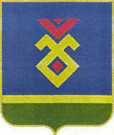 СОВЕТ СЕЛЬСКОГО ПОСЕЛЕНИЯУЛУ-ТЕЛЯКСКИЙ СЕЛЬСОВЕТ   МУНИЦИПАЛЬНОГО РАЙОНА ИГЛИНСКИЙ РАЙОН
РЕСПУБЛИКИ  БАШКОРТОСТАН 452425, с. Улу-Теляк, ул. Ленина, 14аТел./факс(34795) 2-44-58/2-44-18e-mail:ulu- telyakselsovet@mail.ru